KLASA: 602-01/18-01/16URBROJ: 2158-43-01-18-1U Osijeku 29.01.2018.RKP: 17950Razina: 31, Razdjel:000Djelatnost: 8532 Tehničko i strukovno srednje obrazovanjeBilješke uz Izvještaje proračuna, proračunskih i izvanproračunskih korisnika za razdoblje01. siječanj 2017. do 31. prosinca 2017. godineObrazac PR-RAS AOP 064 Tekuće pomoći proračunskim  korisnicima iz proračuna koji im nije nadležanU razdoblju od 01. siječnja do 31. prosinca 2016. Medicinska škola Osijek dobila je 8.535.322,00kn tekuće pomoći iz proračuna:- NCVVO-a 2.463,00 kn - refundacija putnih troškova za ocjenjivače državne mature - Grada Osijeka 3.000,00 kn za županijsko natjecanje Lidrano,- Grad Osijek 2.500,00 kn financijska potpora za nagrađivanje izvrsnih rezultata postignutih na državnom natjecanja Schola medica za 2016. godinu- Agencije za strukovno obrazovanje i obrazovanje odraslih 9.406,50 kn refundacija troškova državno natjecanje Schola medica, - Agencije za odgoj i obrazovanje  refundacija putnih troškova davno natjecanje iz 306,00 kn,- MZOS 2.000,00 kn - Županijsko vijeće medicinske sestre/tehničari voditelj Jasenka Vujanić iznos 1.000,00- Županijsko vijeće geografa voditelj Mirela Grubišić, retroaktivno, iznos 1.000,00 kn- Nacionalna Zaklada za razvoj civilnog društva – nagrada za volonterstvo 10.000,00 kn- MZOS 8.505.647,00 Plaće i materijalna prava zaposlenikaAOP 116 Ostali nespomenuti prihodiNa računu 6526 Ostali nespomenut prihodi iskazani su prihodi u iznosu od 156.971,00 kn i odnose se na:- Sufinanciranje cijene usluge, participacije – učenici – 117.00000 kn,  - sufinanciranje cijene tiskanja školskog časopisa Iglice i Ljetopisa – 15.895,00 kn- Test ručne spretnosti kandidata za upis u 1. Razred dentalni tehničari 900,00 kn- Gimnazija A. G. Matoš Đakovo – nadoknada putnih  troškova na županijskom natjecanju školskih sportskih društava – 650,00 kn- Srednja škola Donji Miholjac – 554,00 – nadoknada putnih troškova za natjecanje u stolnom tenisu - Gimnazija Beli Manastir – 150,00 kn – nadoknada putnih troškova za natjecanje u rukometu- WYG Savjetovanje d.o.o. 192,50 kn – nadoknada putnih troškova za usavršavanje Nada Grujić-Tomas, pedagog- Nacionalna Zaklada za razvoj civilnog društva  - nadoknada putnih troškova za dodjelu nagrade „Otisak srca“ 1.504,00 kn- Ostali nespomenuti prihodi – 20.125,00 (učenici za jednodnevne stručne ekskurzije, školske izlete Interliber i Vukovar)AOP 126 Prihodi od pruženih uslugaNa računu 6615 evidentirani su prihodi od pružanja usluga 49.161,00 kn i odnose se na:Prihodi od osnovnih poslova ovjere i izrade duplikata svjedodžbi 790,00 kn Prihodi od ostalih poslova: - zakupa školskog prostora za najam učeničkog restorana „Golek“ d.o.o. Tenja – 39.314,00- najam prostora za aparat za tople napitke „Josipović“ Đakovo 800,00 kn, - najam prostora za aparat za tople napitke Multidesign d.o.o. Đakovačka Satnica – 3.200,00 kn- najam stana zaposlenici Vesni Albreht- Mihaljević – 5.057,41 kn.AOP 128 Tekuće donacijeDonacija putnih troškova za nastavnike voditelje  maturalnih i stručnih ekskurzija 24.500,00 knDonacija za održavanja državnog natjecanja Schola medica 2017. 7.500,00 kn :- Čarobni tim 2.000,00 kn, Ljekarne Osijek 500,00 kn, Meditex 1.000,00 kn, Otos 1.000,00 kn, Stiv-trade 1.500,00 kn, Ustanova za zdravstvenu njegu u kući Terica Breber 500,00 kn i Zlatne godine 1.000,00 kn.AOP 132 Prihodi iz proračuna za financiranje redovite djelatnosti U okviru grupe računa 6711 evidentirani su prihodi iz Županije raspoloživi za financiranje redovne djelatnosti Škole i ostvareni su u iznosu od 601.040,00 kn.AOP 133 Prihodi iz nadležnog proračuna za financiranje rashoda izdataka za nabavu nefinancijske imovineU okviru grupe računa 6712 evidentirani su prihodi iz Županije raspoloživi za financiranje rashoda izdataka za nabavu nefinancijske imovine u iznosu od 45.994,00 kn- novelacija glavnog projekta energetske obnove školske zgrade 5.000,00 kn- sufinanciranje školske lektire 1.839,00 kn- nabavka računalne opreme za vođenje e-dnevnika po rn. Peruča d.o.o. 39.155,00 knAOP 151 Plaće za redovan radPlaće za redovan rad iznose 6.677.745,00 kn.AOP 152 Plaće u naraviDvoje zaposlenika darovano prigodnim darom u iznosu od 800,00 kn darovne kartice po 400,00 kn za rođenje djetetaAOP 155 Ostali rashodi za zaposleneNagrade, darovi, naknade za bolest, regres, božićnica kao ostali nenavedeni rashodi za zaposlene iznose 246.468,00 kn.AOP 164 Stručno usavršavanje zaposlenikaNa stručno usavršavanje zaposlenika utrošeno je 11.300,00 kn.AOP 171 Sitni inventarU okviru grupe računa 3225 utrošeno je 5.714,00 kn za opremu male vrijednosti novog objekata škole i sportska oprema za dvoranu.AOP 173 Službena, radna i zaštitna odjeća i obućaN kupovinu radne i zaštitne odjeće i obuće za domara i spremačice utrošeno je 3.681,00 kn.AOP 181 Intelektualne i osobne uslugeIsplaćeni ugovori o djelu za 2017. godinu vanjskih suradnicima u iznosu od 426.174,00 kn.AOP 183 Ostale uslugeU okviru grupe računa 3239 utrošeno je 26.51600 kn - tiskanje školskog časopisa i godišnjaka Ljetopis 21.010,50 pohvalnica, majice s tiskom za državno natjecanje Schola medica 3.080,00 kn i usluge čuvanja imovine 4.906,00 kn usluge čišćenja tepiha 600,00 kn. AOP 184 Naknade troškova osobama izvan radnog odnosaNa računima 324  u iznosu od 1.576,00 kn evidentirani su putni troškovi za učenike sudionike snimljene emisije Ni da ni ne.AOP 3299 Ostali nespomenuti rashodi poslovanjaU okviru skupine računa 329 evidentiran je iznos od 63.915,00 kn 12.380,00 kn osiguranje učenika, 2.500,00 kn nagrada učenici za osvojeno prvo mjesto na državnom natjecanju Schola medica 2016. god., 1.819,00 kn utrošeno je na kupljena 3 trablet računala za osvojena prva mjesta na državnom natjecanju,440,00 kn knjige nagrade najboljim učenicima20.125,00 kn prijevoz za stručne i jednodnevne ekskurzije učenika26.651,00 kn putni troškovi za stručne, jednodnevne i maturalne ekskurzije voditeljimaAOP 286 Obračunati prihodi poslovanja – nenaplaćeni800,00 kn nenaplaćeni računi za najam prostora za aparat za kavu a podmireni s početkom 2018. god. u cijelosti.AOP 304 Stambeni objektiOstvareno je 30 % prihoda od kupljenih stanova – Zavod za stanovanje u iznosu od 2.560,00 kn.AOP 361 Uredska oprema i namještajKupljena je uredska oprema i namještaj u iznosu od 50.33700 kn AOP 364 Medicinska i laboratorijska opremaKupljena je medicinska i laboratorijska oprema u iznosu od 65.742,00 kn.AOP 375 KnjigeKupljene su knjige za školsku knjižnicu u iznosu od 6.686,00 kn.Višak prihoda i primitakaU razdoblju od 01.01.2017. do 31.12.2017. nastao je manjak prihoda i primitaka za pokriće u sljedećem razdoblju u iznosu od 99,00 kn. Čine ga manjak prihoda i primitaka za 2017. u iznosu od 29.344,00 kn i višak primitaka prenesenih iz 2016. god. 29.245,00 kn.Obrazac BILAOP 001 i 162 – Imovina i potraživanja na dan 31.12.2017. godine iznosila je 17.113844 kuna što odgovara obavezama i izvorimaAOP 002 – nefinancijska imovina Škole iznosi 16.281.608,00 kn. Za dugotrajnu imovinu primjenjuje se stope otpisa iz Pravilnika o proračunskom računovodstvu i Računskom planu, a ispravak vrijednosti knjižen je na teret izvora vlasništva. Za kratkotrajnu imovinu, sitni inventar, primjenjuje se stopostotni otpis.AOP 010 Poslovni objektiDana 31.12.2017. godine objekt škole vrijedan je 16.015.709,00kn.AOP 015 Uredska opremaDana 31.12.2017. uredska oprema škole vrijedna je 1.581.737,00 knAOP 018 Medicinska i laboratorijska opremaDana 31.12.2017. godine medicinska i laboratorijska oprema škole vrijedna je 2.448.770,00 kn.AOP 049 Sitan inventar u upotrebiDana 31.12.2017. godine sitan inventar u upotrebi vrijedan je 136.297,00 kn.AOP 063 Financijska imovina Škole iznosi 832.236,00 kn. Sastoji se od novčanih sredstava u banci 39.486,00 potraživanja za bolovanje na teret HZZO, a koja će se naplatiti u 2017. god. u iznosu od 8.489,00 kn  potraživanja za prihode najma 800,00 kn i kontinuiranih rashoda budućih u iznosu od 783.461,00 kn.Stanje na žiro računu i blagajni jednako je izvatku žiro računa otvorenog u Addiko Banci d.d. Zagreb u iznosu od 39.482,00  i saldu blagajne Škole u iznosu od 4,00 kn.Obrazac P-VRIOAOP 021 Promjene u obujmu proizvedene dugotrajne imovine iznose 167.945,00 kn.Iznosi se odnose na povećanje dugotrajne imovine u 2017. godini.Osoba za kontaktiranje:Gordana PandžaOdgovorna osoba:Renata Gal, prof.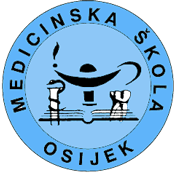 Medicinska škola OsijekVukovarska 209, p. p. 37331001 Osijek – CroatiaMedicinska škola OsijekTel. 031 540 - 200Fax. 031 540 - 215Medicinska škola Osijeke-mail: ured@ss-medicinska-os.skole.hrMedicinska škola OsijekŽiro-račun: HR1925000091102021665Matični broj: 00302716OIB: 56450222821